INDICAÇÃO Nº 222/2019Indica ao Poder Executivo Municipal que proceda com o serviço de pintura de Faixa de Pedestre na Rua Lituânia na altura do número 200, no bairro Jardim Europa IV, neste Município.Excelentíssimo Senhor Prefeito Municipal, Nos termos do Art. 108 do Regimento Interno desta Casa de Leis, dirijo-me a Vossa Excelência para sugerir, por intermédio do Setor competente, que proceda com o serviço de pintura de Faixa de Pedestre na Rua Lituânia na altura do número 200, no bairro Jardim Europa IV, neste Município.Justificativa:Conforme visita realizada, a rua em questão é de um movimento constante de veículos, que trafegam pelo local em alta velocidade, dificultando que os pedestres possam fazer a devida travessia, a pintura da Faixa de Pedestre no local indicado, se faz necessária, pois tornará o trânsito mais seguro, principalmente aos alunos, pois a faixa está localizada próxima a Escola Profª Heloisa Terezinha Mubach Lacava.Plenário “Dr. Tancredo Neves”, em 17 de janeiro de 2019. .         CELSO LUCCATTI CARNEIRO                              Joel do Gás              “Celso da Bicicletaria”                                       -vereador-                      -vereador-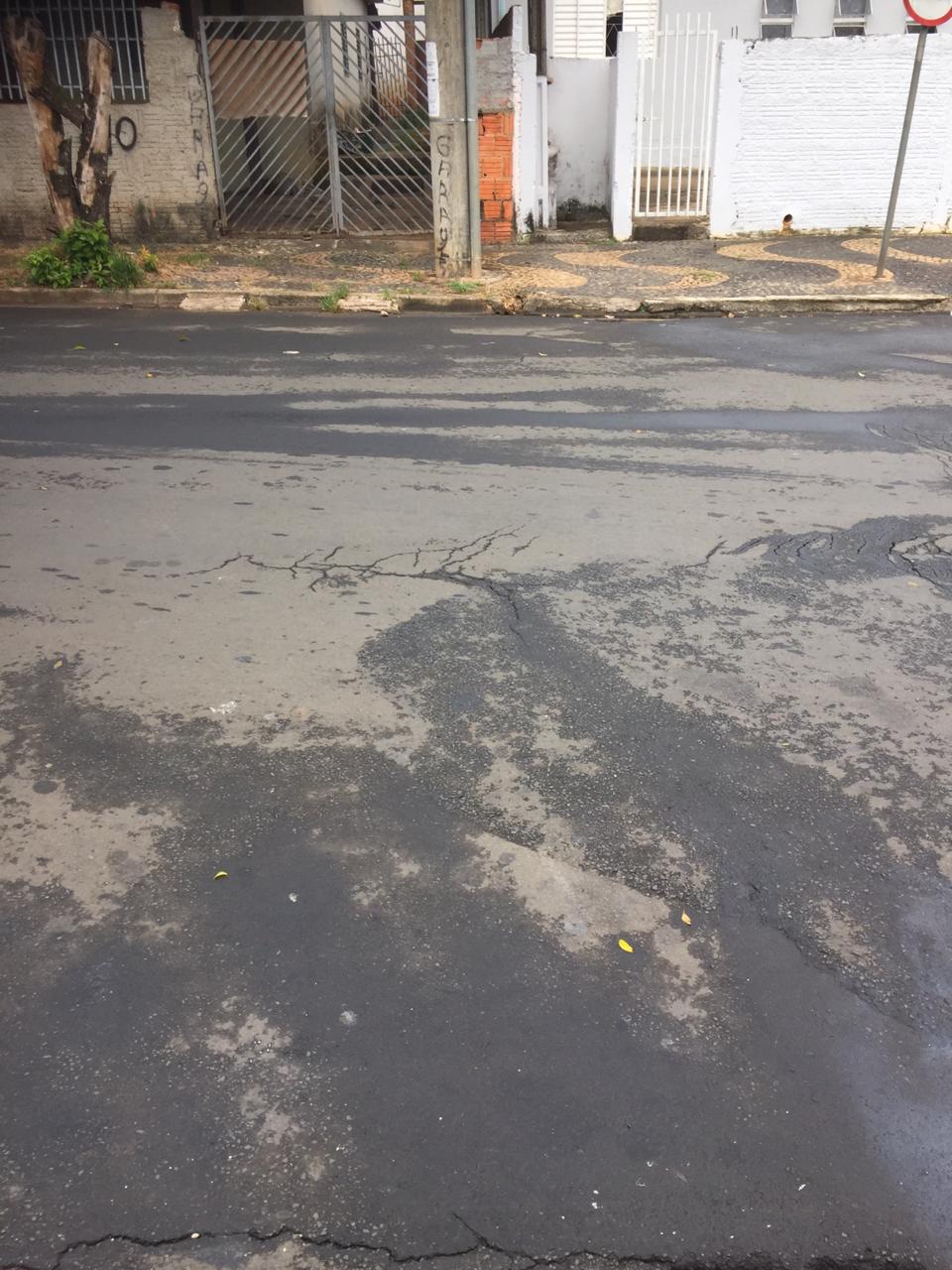 